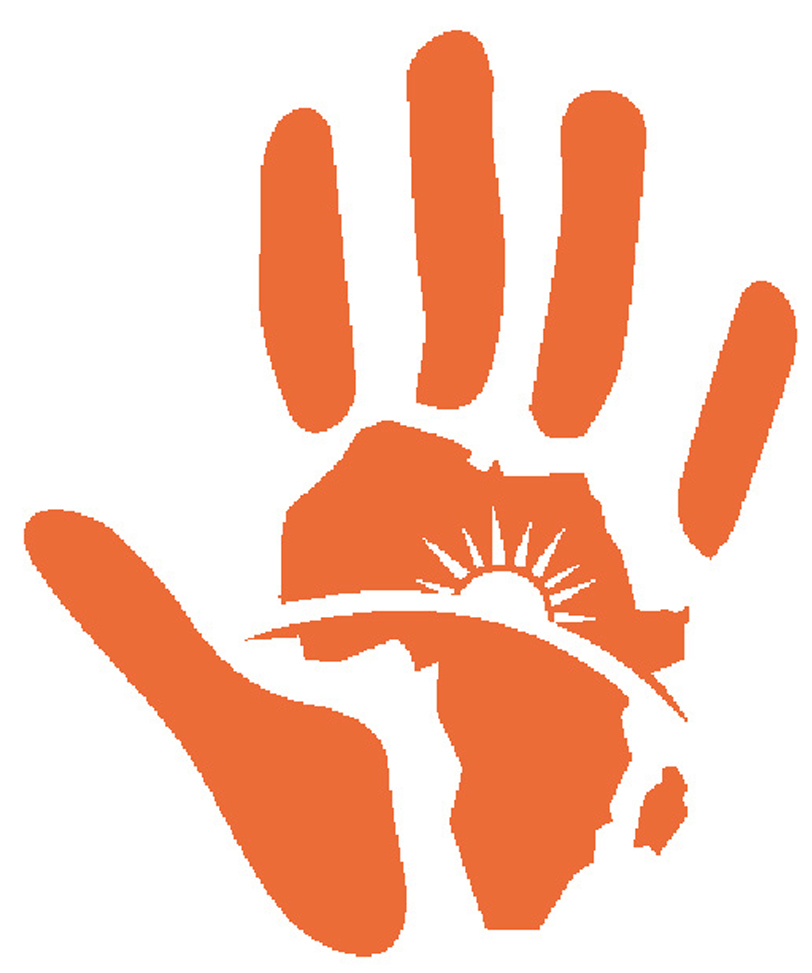              Association  Rayon d'Espérance